Stagione Sportiva 2023/2024Comunicato Ufficiale N° 165 del 16/02/2024SOMMARIOSOMMARIO	1COMUNICAZIONI DELLA F.I.G.C.	1COMUNICAZIONI DELLA L.N.D.	1COMUNICAZIONI DEL COMITATO REGIONALE	1COMUNICAZIONI DELLA F.I.G.C.MINUTO DI RACCOGLIMENTOSu indicazione del Presidente Federale, si dispone un minuto di raccoglimento prima dell’inizio delle gare di tutte le competizioni in programma dalla giornata odierna e per l’intero fine settimana, inclusi anticipi e posticipi, in memoria delle vittime del tragico incidente avvenuto presso il cantiere di via Mariti a FirenzeCOMUNICAZIONI DELLA L.N.D.COMUNICAZIONI DEL COMITATO REGIONALEPubblicato in Ancona ed affisso all’albo del Comitato Regionale Marche il 16/02/2024.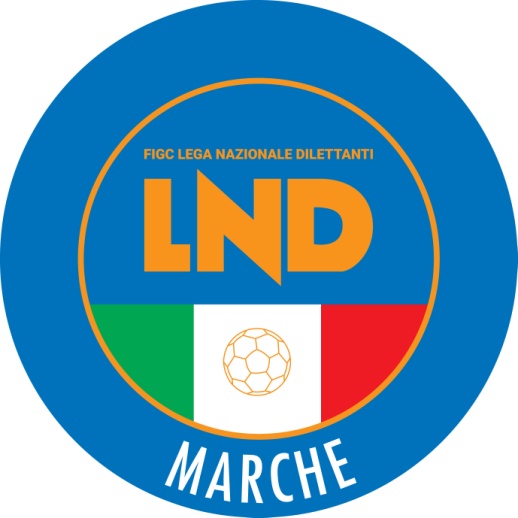 Federazione Italiana Giuoco CalcioLega Nazionale DilettantiCOMITATO REGIONALE MARCHEVia Schiavoni, snc - 60131 ANCONACENTRALINO: 071 285601 - FAX: 071 28560403sito internet: www.figcmarche.it                         e-mail: cr.marche01@flnd.itpec: marche@pec.figcmarche.it  Il Segretario(Angelo Castellana)Il Presidente(Ivo Panichi)